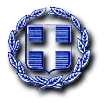 ΕΛΛΗΝΙΚΗ       ΔΗΜΟΚΡΑΤΙΑ                                        ΥΠΟΥΡΓΕΙΟ ΠΑΙΔΕΙΑΣ &    ΘΡΗΣΚΕΥΜΑΤΩΝ  ΠΕΡ/ΚΗ Δ/ΝΣΗ Π. & Δ. ΕΚΠ/ΣΗΣ ΗΠΕΙΡΟΥ                                           Δ/ΝΣΗ  Π. Ε.     Ν. ΙΩΑΝΝΙΝΩΝ19ο 6/Θ.ΔΗΜ.  ΣΧΟΛ. ΙΩΑΝΝΙΝΩΝ                                                        Ιωάννινα 19.02.2014 ΤΑΧ.Δ/ΝΣΗ: Πεντέλης 1                                                                                 Αρ. πρωτ: 47                                         ΙΩΑΝΝΙΝΑ Τ.Κ. 45332ΠΛΗΡΟΦ. Γιαννακού Μαρία Τηλ. 2651046385                                                                                         Προς: κ. Περιφερειάρχη Ηπείρου                                         mail@19dim-ioann.ioa.sch.gr                                                                                   κ. Αλέξανδρο Καχριμάνηhttp://19dim-ioann.ioa.sch.gr                                                                                              Ιωάννινα                                                                                                                      Κοιν. : Σύλλογο Γονέων & Κηδεμόνων                                                                                                                                                                                                   19ου ΔΣ Ιωαννίνων                                                                                                                                                     ΙωάννιναΑξιότιμε κ. Περιφερειάρχησε συνέχεια του 31/10.02.2014 εγγράφου μας στο οποίο αναφερόμαστε σε αίτημα παροχής υπηρεσιών ηλεκτρολόγου στο Σχολείο μας ώστε να πραγματοποιηθούν αναγκαίες εργασίες, σας αποστέλλουμε την παρούσα επιστολή εκφράζοντας τις ευχαριστίες μας για την άμεση ανταπόκρισή σας.Οι εργασίες που έλαβαν μέρος από τον ηλεκτρολόγο της Περιφέρειας κ. Γεώργιο Στράτο-τον οποίο ευχαριστούμε προσωπικά για την άψογη συνεργασία-αποτελούν σημαντικές παράμετροι για την εύρυθμη λειτουργία του Σχολείου μας.  κ. Περιφερειάρχη,αναγνωρίζοντας πως λειτουργείτε με αισθήματα συμπαράστασης εντός πλαισίου επίλυσης προβλημάτων του πολίτη της Περιφέρειάς μας, σας παρακαλούμε δεχτείτε τις ειλικρινείς μας ευχαριστίες.                                          Η Διευθύντρια                                      Μαρία Γιαννακού 